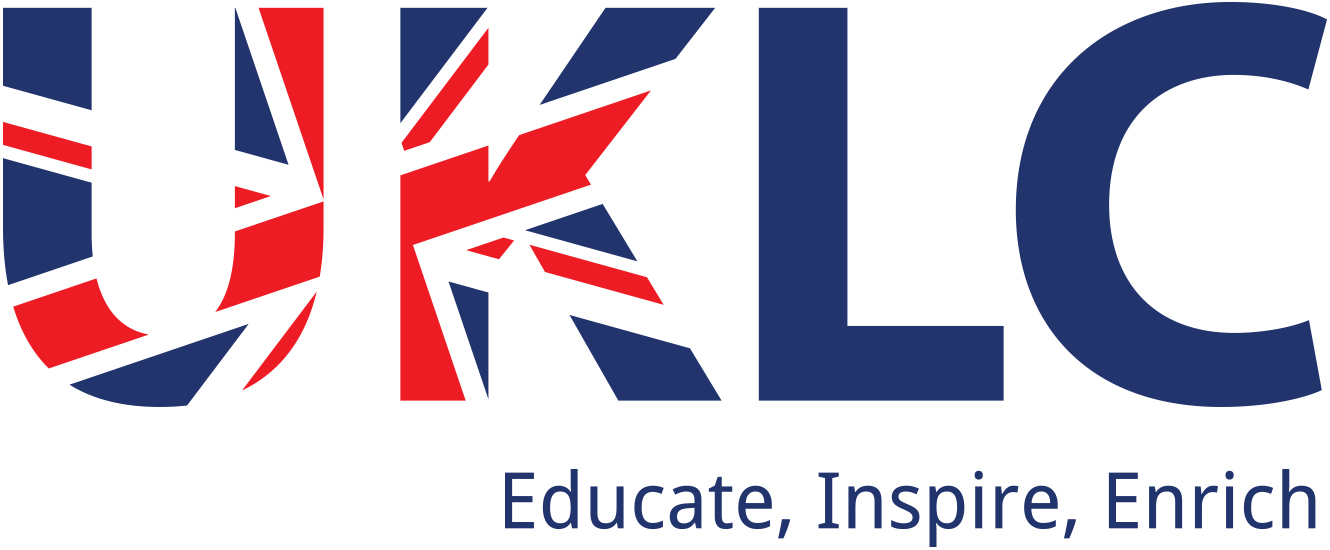 Trashion ShowTrashion Show consists of students designing, creating and modelling two outfits out of trash which relates to their given theme. Preparation This activity will require quite a bit of preparation. UKLC staff will need to design and create two outfits (one male and one female) to a given theme. They will then be required to model these on the evening with a brief explanation on who is modelling the outfit, why they created that specific outfit and how. You will need to find out your student numbers which will participating in the evening. You will need to split the students into groups of around 6 (the bigger the groups the less each person will have to do and the more they will mess around). Each group will require a box of materials which can include, cardboard, white & coloured paper, newspaper, tinfoil, paper plates, straws, plastic cups, pens, cellotape, scissor and any trash you can get your hands on. (Speak to the kitchen in advance and ask them to keep you empty milk cartons etc.) UKLC staff will also need to decide on a number of themes for the evening such as night at the opera, super heroes, rock stars, summer time, winter time etc and ensure you have a relevant piece of music for each theme when undertaking the catwalk.Equipment Required Each group will require a box of equipment (highlighted above), amp, music & prizes StaffStaff will need to float around groups encouraging and ensuring all students are involved. Splitting the Students into GroupsAs the students arrive hand them a number card (1-? dependent on number of groups) and send them to the corresponding tables. 
Once all the students are in, explain to them that this is their group for the evening. Running the ActivityA UKLC member of staff will give an explanation of the evening event.  UKLC staff will then do a catwalk of their outfits created prior to the evening with a brief explanation on who is modelling the outfit, why they created that specific outfit and how. Each group will then be given a theme and around 20 mins (dependent on evening) to design their outfits. Themes can include night at the opera, super heroes, summer time, winter time, rock stars etc. Once the design time is up students will then be given around 45 mins (dependent upon evening) to create their outfits. They will then be given a further 15 mins (dependent upon evening) to write a brief explanation of their outfits in English. Once the design, creation & explanation is complete. UKLC staff will need to give each group a running order for the catwalk and ensure a member of each group (not a model) has their explanation of costume ready to present after their group members have taken to the catwalk. Once all groups have undertaken the catwalk a panel of judges should reveal the results. Each judge can score on team work, design, creativity, spoken English etc. *Music can be played quietly in the background whilst students are creating and designing their outfits to create a relaxed & enjoyable atmosphere*